Muster-Stellenbeschreibung Einrichtungsleitung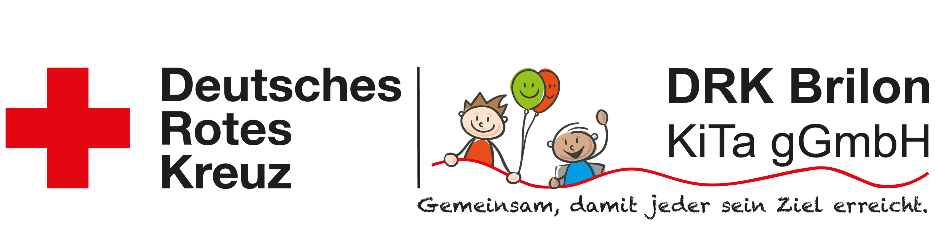 Ziele der StelleDer Leitung obliegt die operative (pädagogische und organisatorische) Umsetzung einer Tageseinrichtung für Kinder des DRK… nach den Vorgaben der zuständigen Verbundleitung.Sie stellt den Betrieb der DRK-Einrichtung nach den gesetzlichen Bestimmungen und den Vorgaben der zuständigen öffentlichen Träger der Jugendhilfe, der zuständigen Verbundleitung, den Wünschen und Bedürfnissen der Eltern und ihrer Kinder sowie den Anforderungen des DRK-Kreisverband …. sicher.Die Aufgaben der täglichen Arbeit sollen in enger Zusammenarbeit mit der Verbundleitung umgesetzt werden.FührungsverantwortungFachaufsicht und Dienstaufsicht der MitarbeiterInnen der TageseinrichtungKiBiz-Planung und Absprachen zur Platzvergabe mit dem örtlichen Jugendamt in Zusammenarbeit mit der VerbundleitungErmittlung und Meldung von Personalbedarf an die VerbundleitungDurchführung von regelmäßigen Mitarbeitergesprächen und -beurteilungenErstellung von Zeugnissen und Zwischenzeugnissen für die MitarbeiterInnen der DRK-Kindertageseinrichtung im EntwurfIdentifizierung und Meldung von Weiterbildungsbedarf an die VerbundleitungSicherstellung eines kontinuierlichen Verbesserungsprozesses hinsichtlich der Konzeption, sowie der Strukturen und Abläufe der DRK-KindertageseinrichtungAusüben der Informationspflicht und -verantwortung gegenüber den Mitarbeiterinnen und Mitarbeitern zu gesetzlichen und betrieblichen Neuerungen und ÄnderungenAusüben der Fürsorgepflicht gegenüber den Mitarbeiterinnen und MitarbeiternFörderung der Zusammenarbeit (regelmäßige Teamsitzungen)Fachliche Unterstützung von Mitarbeiterinnen und MitarbeiternEinführung neuer Mitarbeiterinnen und Mitarbeiter, Praktikantinnen und PraktikantenOrganisation und Durchführung eines regelmäßigen BesprechungswesensInitiierung, Förderung und Koordination des Austauschs zwischen verschiedenen Fachkräften (intern und extern)Zusammenarbeit mit dem Elternbeirat und KooperationspartnernWirksame lokale Öffentlichkeitsarbeit und des Internetauftritts der Einrichtung nach Absprache mit der Verbundleitung und der PressestelleAnsprechpartner*in für das Jugendamt in allen Belangen die Versorgung von Kindern mit einem Platz in der Tageseinrichtung betreffend nach Absprache mit der Verbundleitung2.	Administrative TätigkeitenUnterstützung der Verbundleitung bei Fragen bzgl. der sächlichen Ausstattung und Infrastruktur der DRK-EinrichtungAufnahme neuer Kinder in die DRK-Kindertageseinrichtung. Die Abmeldeorganisation wird in enger Abstimmung mit der Verbundleitung durchgeführt.Vorbereitung und Antragstellung für Kinder mit sonderpädagogischer Förderung beim LWL in Zusammenarbeit mit der VerbundleitungVeranlassung entsprechender Maßnahmen im Falle einer eventuellen Kindeswohlgefährdung. nach § 8 SGB VIIIAbwicklung und Kontrolle des Zahlungsverkehrs (Barkasse, Budgetverwaltung und Genehmigung der Rechnungen über das Rechnungsportal bis zum vereinbarten Betrag).Der Abschluss der Barkasse wird von der Verbundleitung geprüft, freigegeben und weitergeleitet.Sicherung, Pflege und Kontrolle der Daten in vereinbarte Programme (z. B. Anmeldeportal, plusKITA, Zeiterfassung...)Personaleinsatzplanung und DienstplanerstellungUmsetzung datenschutzrechtlicher Vorgaben und Sicherstellung der Einhaltung durch die MitarbeiterPädagogische ArbeitVerantwortung für die pädagogisch-inhaltliche ArbeitUmsetzung des Leitbilds DRK Sicherstellung der Beobachtung und Dokumentation der Bildungsprozesse der Kinder durch die MitarbeiterInnen der DRK-KindertageseinrichtungErstellung, Weiterentwicklung und Umsetzung einer einrichtungsspezifischen Konzeption in Zusammenarbeit mit der VerbundleitungAngemessene Kommunikation und Kooperation mit den ElternVerantwortung für die gelingende Zusammenarbeit mit dem ElternbeiratGebäude, Inventar und ArbeitssicherheitVerantwortung für die Ordnung in der KitaMitverantwortung für die Einhaltung aller relevanten Sicherheits- und Arbeitssicherheitsregelungen in Zusammenarbeit mit der SicherheitsbeauftragtenÜberprüfung des Hauses und der Außenanlage auf Gefahrenquellen in Zusammenarbeit mit der SicherheitsbeauftragtenMeldung an die Verbundleitung bzgl. Bedarf an notwendigen InstandhaltungsarbeitenVerantwortung für die Einhaltung der InfektionsschutzregelungenVerantwortung für den pflegerischen und hauswirtschaftlichen BereichVerantwortung für die Einhaltung der Lebensmittelhygiene-Verordnung in Zusammenarbeit mit der HygienebeauftragtenAnforderungen an den/die Stelleninhaber*inAusbildung/QualifikationenAbgeschlossene Ausbildung als Sozialpädagogische Fachkraft im Sinne der Personalvereinbarung §1 KiBiz oder eine vergleichbare Ausbildung gemäß den gesetzlichen Vorgaben. Zweijährige Berufserfahrung in der Elementarpädagogik. Eine Führungskräftequalifizierung ist wünschenswert, oder wird angestrebt. Fachliche und methodische KompetenzenLeitungskompetenzKompetenz und Erfahrung in der pädagogischen Arbeit einer DRK-Kindertageseinrichtung Gute Kenntnisse der pädagogischen und konzeptionellen fachlichen Diskussion im Bereich der ElementarpädagogikEDV- Kenntnisse (Office, Internet etc.)SelbstorganisationPersönliche und soziale KompetenzenGute kommunikative FähigkeitenPhysische sowie psychische BelastbarkeitTeam- und KooperationsfähigkeitKonfliktfähigkeitEigenverantwortlichkeitFähigkeit, zuverlässig und termintreu zu arbeitenHohe Identifikation mit dem Leitbild und den Zielen des DRK BorkenPositives äußeres Erscheinungsbild